Pumpkin Dip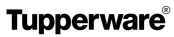 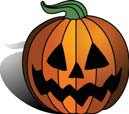 Ingredients1- 8 oz pkg of cream cheese (at room temperature)½ cup brown sugar½ cup canned pumpkin2 tbsp maple syrup¼ tsp cinnamon¼ tsp vanilla extractUsing the Super Sonic, blend together cream cheese and canned pumpkin until smooth. Add brown sugar, maple syrup, cinnamon, and vanilla.  Mix until fluffy and smooth.  Keep refrigerated until ready to use.  Serve with fresh fruit like apples and pears. Also tastes great with ginger snap cookies.  Be creative and enjoy. Pumpkin Dip	Ingredients1- 8 oz pkg of cream cheese (at room temperature)½ cup brown sugar½ cup canned pumpkin2 tbsp maple syrup¼ tsp cinnamon¼ tsp vanilla extractUsing the Super Sonic, blend together cream cheese and canned pumpkin until smooth. Add brown sugar, maple syrup, cinnamon, and vanilla.  Mix until fluffy and smooth.  Keep refrigerated until ready to use.  Serve with fresh fruit like apples and pears. Also tastes great with ginger snap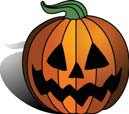 cookies.  Be creative and enjoy.Pumpkin Dip	Ingredients1- 8 oz pkg of cream cheese (at room temperature)½ cup brown sugar½ cup canned pumpkin2 tbsp maple syrup¼ tsp cinnamon¼ tsp vanilla extractUsing the Super Sonic, blend together cream cheese and canned pumpkin until smooth. Add brown sugar, maple syrup, cinnamon, and vanilla.  Mix until fluffy and smooth.  Keep refrigerated until ready to use.  Serve with fresh fruit like apples and pears. Also tastes great with ginger snap  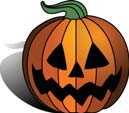 cookies. Be creative and enjoy. Pumpkin Dip	Ingredients1- 8 oz pkg of cream cheese (at room temperature)½ cup brown sugar½ cup canned pumpkin2 tbsp maple syrup¼ tsp cinnamon¼ tsp vanilla extractUsing the Super Sonic, blend together cream cheese and canned pumpkin until smooth. Add brown sugar, maple syrup, cinnamon, and vanilla.  Mix until fluffy and smooth.  Keep refrigerated until ready to use.  Serve with fresh fruit like apples and pears. Also tastes great with ginger snapcookies.  Be creative and enjoy.